ESCUELA DE FÚTBOL, CIUDAD ALCALÁ CFHOJA DE INSCRIPCIÓNENVIA TU INSCRIPCIÓN AL CORREO ELECTRÓNICO: CIUDADALCALACF@GMAIL.COMTALLAJE DE EQUIPACIÓN DE ENTRENAMIENTONOTA: el precio del kit de entrenamiento es de 50€, siendo obligatorio contar con la indumentaria para los entrenamientos. Asimismo, se pueden adquirir más prendas de manera voluntaria.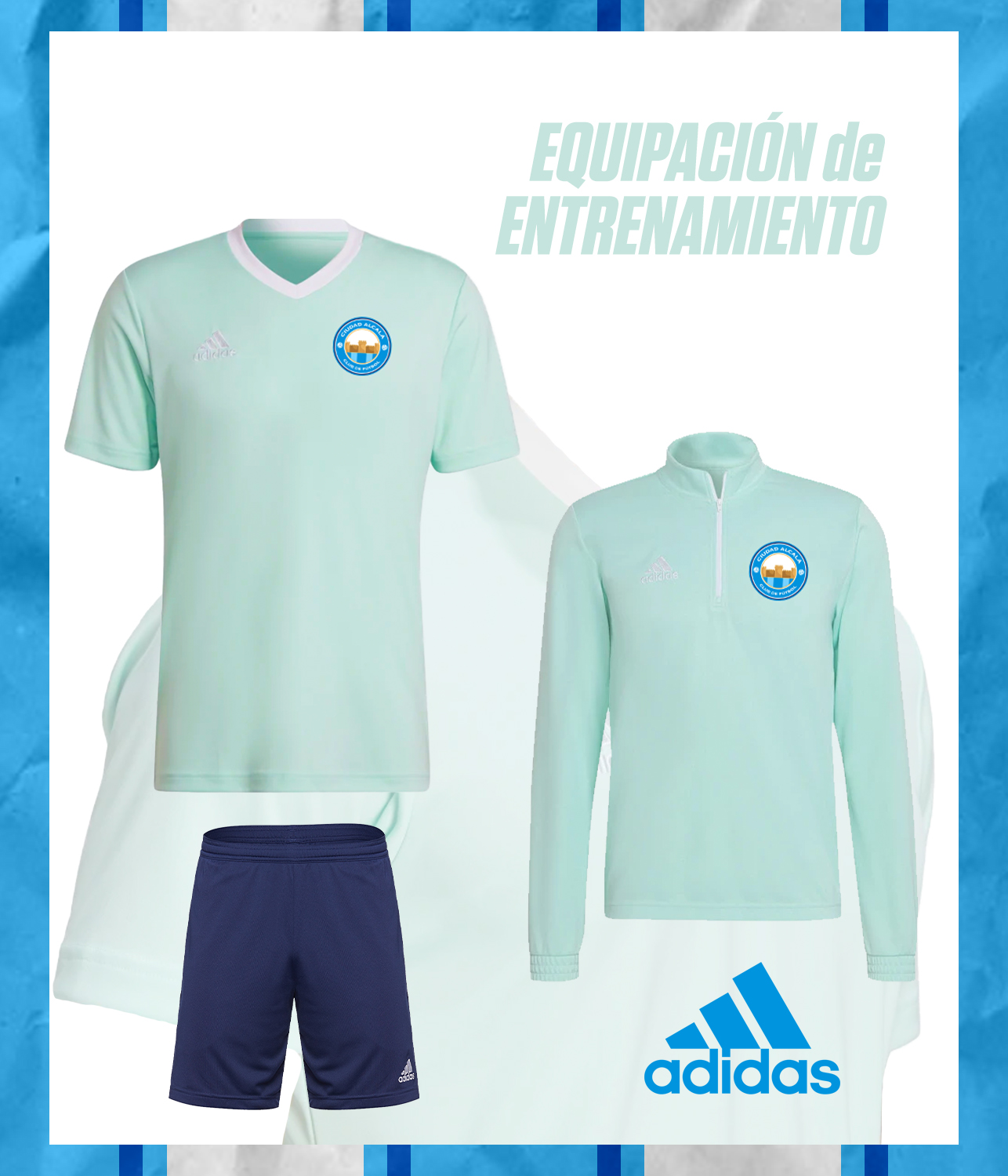 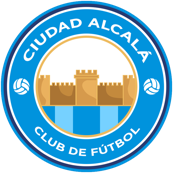 DATOS DE LA FUTBOLISTADATOS DE LA FUTBOLISTADATOS DE LA FUTBOLISTADATOS DE LA FUTBOLISTADATOS DE LA FUTBOLISTADATOS DE LA FUTBOLISTADATOS DE LA FUTBOLISTADATOS DE LA FUTBOLISTADATOS DE LA FUTBOLISTADATOS DE LA FUTBOLISTADATOS DE LA FUTBOLISTADATOS DE LA FUTBOLISTADATOS DE LA FUTBOLISTANOMBREAPELLIDOSAPELLIDOSAPELLIDOSDNIFECHA DE NACIMIENTO (DD/MM/AAAA)FECHA DE NACIMIENTO (DD/MM/AAAA)FECHA DE NACIMIENTO (DD/MM/AAAA)FECHA DE NACIMIENTO (DD/MM/AAAA)FECHA DE NACIMIENTO (DD/MM/AAAA)FECHA DE NACIMIENTO (DD/MM/AAAA)FECHA DE NACIMIENTO (DD/MM/AAAA)DOMICILIOLOCALIDADLOCALIDADLOCALIDADTELÉFONOCORREO ELECTRÓNICOCORREO ELECTRÓNICOCORREO ELECTRÓNICOCORREO ELECTRÓNICOCORREO ELECTRÓNICOCORREO ELECTRÓNICOCORREO ELECTRÓNICOEXPERIENCIA PREVIA EN FÚTBOLEXPERIENCIA PREVIA EN FÚTBOLEXPERIENCIA PREVIA EN FÚTBOLSÍ (MARCA CON UNA ‘X’)SÍ (MARCA CON UNA ‘X’)SÍ (MARCA CON UNA ‘X’)NO (MARCA CON UNA ‘X’)NO (MARCA CON UNA ‘X’)DATOS DEL/A PADRE / MADRE / TUTOR/A LEGALDATOS DEL/A PADRE / MADRE / TUTOR/A LEGALDATOS DEL/A PADRE / MADRE / TUTOR/A LEGALDATOS DEL/A PADRE / MADRE / TUTOR/A LEGALDATOS DEL/A PADRE / MADRE / TUTOR/A LEGALDATOS DEL/A PADRE / MADRE / TUTOR/A LEGALDATOS DEL/A PADRE / MADRE / TUTOR/A LEGALDATOS DEL/A PADRE / MADRE / TUTOR/A LEGALDATOS DEL/A PADRE / MADRE / TUTOR/A LEGALDATOS DEL/A PADRE / MADRE / TUTOR/A LEGALNOMBREAPELLIDOSAPELLIDOSDNIFECHA DE NACIMIENTO (DD/MM/AAAA)FECHA DE NACIMIENTO (DD/MM/AAAA)FECHA DE NACIMIENTO (DD/MM/AAAA)FECHA DE NACIMIENTO (DD/MM/AAAA)FECHA DE NACIMIENTO (DD/MM/AAAA)FECHA DE NACIMIENTO (DD/MM/AAAA)DOMICILIOLOCALIDADLOCALIDADLOCALIDADTELÉFONOCORREO ELECTRÓNICOCORREO ELECTRÓNICOCORREO ELECTRÓNICOCORREO ELECTRÓNICOCORREO ELECTRÓNICOHORARIOS DE ENTRENAMIENTOSHORARIOS DE ENTRENAMIENTOSHORARIOS DE ENTRENAMIENTOSHORARIOS DE ENTRENAMIENTOSHORARIOS DE ENTRENAMIENTOSDÍAS/HORASSELECCIÓN (X)DÍAS/HORASSELECCIÓN (X)MARTES Y JUEVES16:00H – 17:00HNO DISPONIBLEMARTES Y JUEVES17:00H – 18:00HPRENDATALLASELECCIÓNCAMISETA DE ENTRENAMIENTO (15€)9-10 AÑOSCAMISETA DE ENTRENAMIENTO (15€)11-12 AÑOSCAMISETA DE ENTRENAMIENTO (15€)13-14 AÑOSCAMISETA DE ENTRENAMIENTO (15€)SCAMISETA DE ENTRENAMIENTO (15€)MCALZONAS DE ENTRENAMIENTO (10€)9-10 AÑOSCALZONAS DE ENTRENAMIENTO (10€)11-12 AÑOSCALZONAS DE ENTRENAMIENTO (10€)13-14 AÑOSCALZONAS DE ENTRENAMIENTO (10€)SCALZONAS DE ENTRENAMIENTO (10€)MSUDADERA DE ENTRENAMIENTO (25€)9-10 AÑOSSUDADERA DE ENTRENAMIENTO (25€)11-12 AÑOSSUDADERA DE ENTRENAMIENTO (25€)13-14 AÑOSSUDADERA DE ENTRENAMIENTO (25€)SSUDADERA DE ENTRENAMIENTO (25€)M